Commonwealth of Massachusetts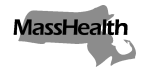 Executive Office of Health and Human ServicesOffice of Medicaidwww.mass.gov/masshealthMassHealthAcute Inpatient Hospital Bulletin 170July 2019TO:		Acute Inpatient Hospital Providers Participating in MassHealthFROM:	Daniel Tsai, Assistant Secretary for MassHealth   [signature of Daniel Tsai]RE: 		Massachusetts Application for Health and Dental Coverage and Help Paying Costs (ACA-3)BackgroundMassHealth has updated the Application for Health and Dental Coverage and Help Paying Costs (ACA-3). The application, revised in July 2019, is for the following populations in Massachusetts:individuals younger than age 65 who do not need long-term-care services (either in a nursing facility or in the community);parents of children younger than age 19; and adult relatives living with or taking care of children younger than age 19 (regardless of the age of the parent or adult relative) when neither parent is living in the home.Individuals aged 65 or older, including those who are applying with a spouse who is under the age of 65, and those of any age who need long-term-care services (either in a nursing facility or in the community) will need to fill out the Application for Health Coverage for Seniors and People Needing Long-Term-Care Services (SACA-2).Summary of ChangesThe following changes were made in the July 2019 version of the ACA-3:edited language under “who do you need to include” instructions on page 2 for clarity;updated allowable deductions to align with Internal Revenue Service regulations; andmoved “None” option for allowable deductions from the top to the bottom of the list.Supplies and Use of Revised FormsThe March 2019 version of the ACA-3 can continue to be used until supplies are depleted.The July 2019 version of the ACA-3 is currently available.How to ApplyTo apply, applicants can use any of the following options.MassHealthAcute Inpatient Hospital Bulletin 170July 2019Page 2 of 2Individuals are encouraged to apply online at MAhealthconnector.org. Applying online may be the fastest way to get coverage.Mail the filled-out, signed application toHealth Insurance Processing CenterP.O. Box 4405Taunton, MA  02780.Fax the filled-out, signed application to (857) 323-8300.To apply by telephone, call the MassHealth Customer Service Center at (800) 841-2900 (TTY: (800) 497-4648 for people who are deaf, hard of hearing, or speech disabled) 
or the Health Connector at (800) MA ENROLL ((800) 623-6765).Visit a MassHealth Enrollment Center (MEC) to apply in person.Location of Printable Application on the MassHealth WebsiteThe new Member Booklet for Health and Dental Coverage and Help Paying Costs (ACA-1) and the ACA-3 can be printed from the MassHealth website. Go to www.mass.gov/lists/masshealth-member-applications.MassHealth WebsiteThis bulletin is available on the MassHealth website at www.mass.gov/masshealth-provider-bulletins.To sign up to receive email alerts when MassHealth issues new bulletins and transmittal letters, send a blank email to join-masshealth-provider-pubs@listserv.state.ma.us. No text in the body or subject line is needed.QuestionsIf you have any questions about the information in this bulletin, please contact the MassHealth Customer Service Center at (800) 841-2900, email your inquiry to providersupport@mahealth.net, or fax your inquiry to (617) 988-8974.